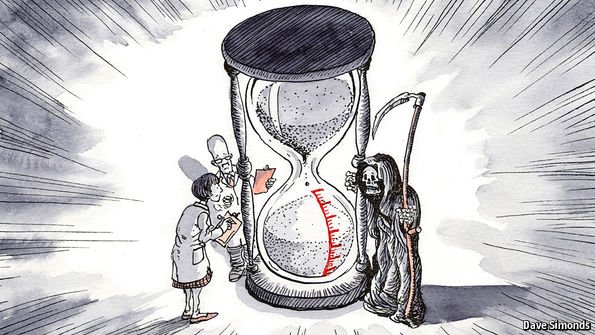 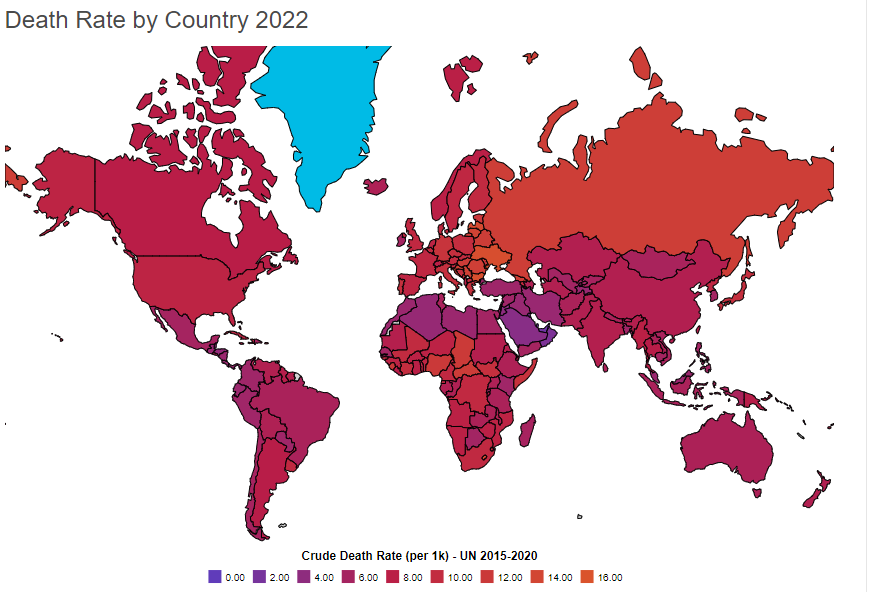 IGCSE Geography – Population & High Death RatesDefine ‘Death Rate’Using the information on geographypods, create spider diagram in the space below to show the seven main causes of a high death rate. Click on this link to be taken to a page that tells you about the highest death rates in the world. In the space below, make a note of the top three countries in the world with the highest death rate and make some brief notes on why this is. Click on this link to be taken to a page that tells you about the highest death rates in the world. In the space below, make a note of the top three countries in the world with the highest death rate and make some brief notes on why this is. Click on this link to be taken to a page that tells you about the highest death rates in the world. In the space below, make a note of the top three countries in the world with the highest death rate and make some brief notes on why this is. Country & RankDeath RateWhy so high?Describe the distribution of high and low death rates around the world between 2015-2020. 